 CIRCONSCRIPTION DE SAINT FONS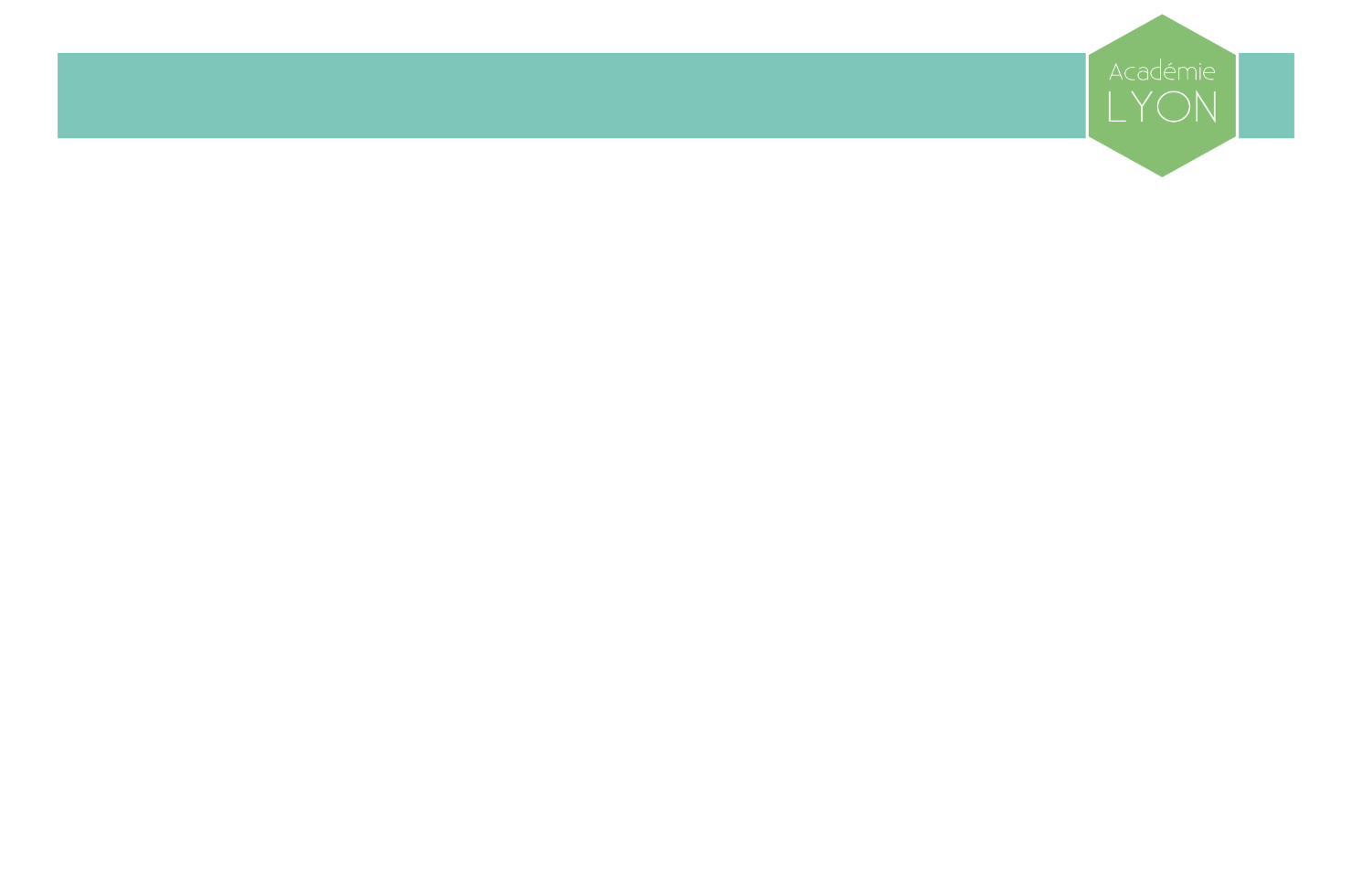 3, Allée du Merle Rouge Immeuble Ecran69190 SAINT-FONSTéléphone : 04 72 89 11 89Télécopie : 04 72 89 11 90Courriel : Ce.0693019g@ac-lyon.frLe retour des élèves en classe est un moment privilégié pour les écouter et faire un bilan de la situation de chacun pour mieux définir le parcours individuel. Afin d’éviter que les difficultés non surmontées, au cours de cette année si particulière, ne s’ancrent durablement, des évaluations diagnostiques sont proposées aux enseignants suite aux questionnements portés à la connaissance de l’équipe de circonscription. Ces évaluations diagnostiques s’ancrent dans la détermination des attendus prioritaires, ciblés par l’équipe de circonscription, dans les programmes pour chaque année de cycle et visent à accompagner les enseignants dans la priorisation des compétences à travailler, le repérage des acquis des élèves et ainsi identifier très rapidement les progrès accomplis et ceux qui restent à accomplir, après cette longue période de confinement.L’équipe de formateurs engagés dans ce travail reste à votre écoute et je les remercie vivement pour le travail fourni ainsi que tous les enseignants qui de près ou de loin ont apporté leur contribution.Catherine GERVAISNB : En complément, pour accompagner les professeurs dans cette démarche, le ministère met à leur disposition un ensemble de fiches "objectifs pédagogiques prioritaires" et des exercices de bilan pour chaque niveau de la maternelle à la classe de 3e. Les formateurs engagésSynthèse des compétences prioritaires retenues▶ PARTIE 1: Lecture et compréhension de l’écrit1 – Lire et écrire : à réaliser sur feuille, sur ardoise, avec des lettres mobiles, en épelant…a – Dictée : j’écrisSyllabes :Mots niveauMots-outilsPhrases 1 – La cabane du jardin est dans un arbre.2- Mon papa prépare un gâteau au chocolat.b – Je lisLettres 	 	a – r – l – m – p – u – o – t – s – ed – c – b – j – n – v – f – q – g – ySyllabes 	 	me – ta – po – lu – pil – bri – fon – noi – ja - soMots 	:
⬛ pirate – marmite – plume – pré – arbre – bouche – rature – dire – forte – lune⬜ pont – peur – froid – lapin – classe – banque – panneau – vendre – plaire – armoire⚫ un – une – il – elle – avec – mais – qui – des – les - pour⚪ poule – chute – ours – vouloir – prendre – chemin – bandeau – girafe – avion – classeTexteTexte : La moto (42 mots)Nombre de mots lus: ________	Nombres d’erreurs: ________	MCLM: ________Un score ≤ 20 en MCLM met en évidence une fluence en lecture trop faible pour un élève en fin de CP.3 – Comprendre Compétence: Comprendre un texte et contrôler sa compréhensionComplète le dessin en suivant les consignes.Le robot a deux antennes vertes sur la tête.
Ses oreilles sont de petits cercles jaunes.
Ses pieds sont noirs.
Ses yeux sont des triangles verts.
Son nez est un rond orange.
Ses bras sont verts et ses jambes bleues.
Il a une étoile verte au milieu du ventre.
Ses mains sont jaunes.
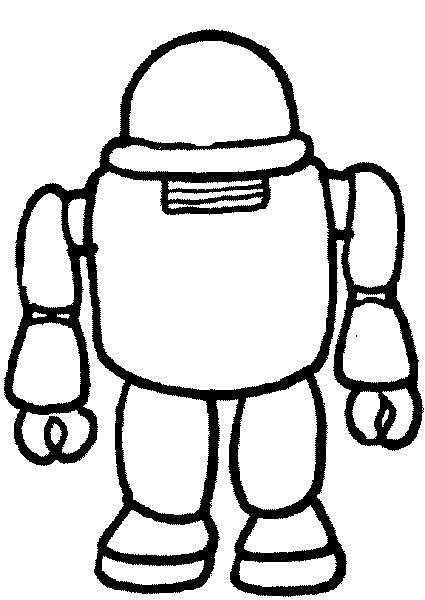 ▶ PARTIE 2: EcritureCopie la phrase suivanteL’école rouvre ses portes et les enfants reviennent en classe.Ecris au moins une phrase pour décrire chaque image.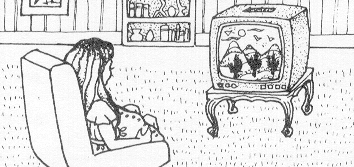 ________________________________________________________________________________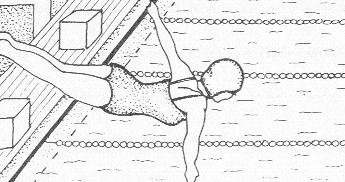 ________________________________________________________________________________________________________________________________________________________________________________________________________________________________________________▶ PARTIE 3: Langage oralExemple: Le couteau est sur la chaussure0.1. Ils sont en train de sauter par-dessus le mur. 1.2. L’éléphant les porte. 2.3. Le garçon est assis mais ne mange pas. 3.4. Le carré qui est dans l’étoile est noir. 4.5. La dame le porte. 5.6. Le cheval poursuit un chien dont la queue est longue. 6.7. La fille poursuit le chien qui saute.7.Synthèse des compétences prioritaires retenues▶ PARTIE 1: Nombres et calcul1- Calcul mental2- Numération⬤ Dictée de nombres en chiffres◯ Ecriture des nombres en lettres◆ Compte de 10 en 10 de 7 à 67.◇ Calcule.▲ Construction du nombre△ Compréhension de l’ordinal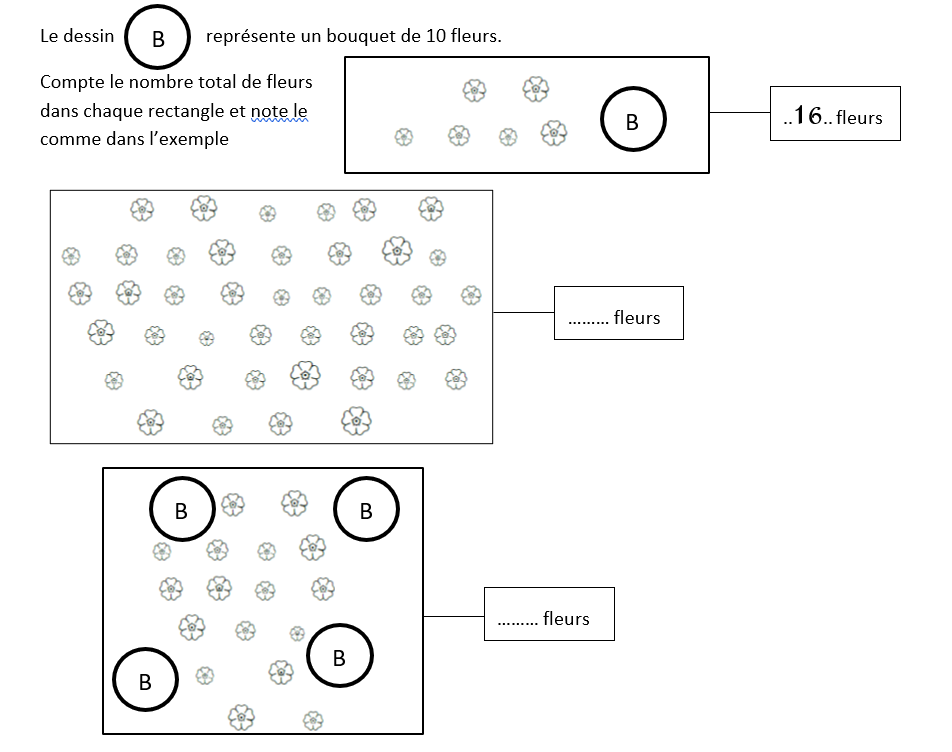 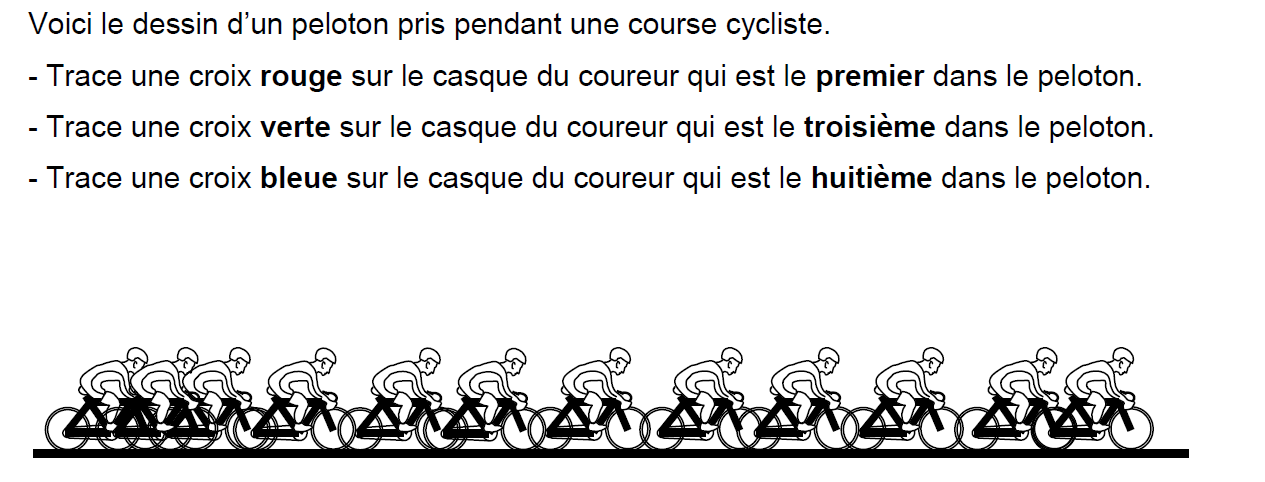 ⭙ Résolution de problèmes -Kamel a 12 autocollants. On lui en donne 8. Combien en a-t-il maintenant ?
Ma soeur a 5 ans de moins que moi. J’ai 6 ans. Quel 	âge a ma soeur ?▶ PARTIE 2: Grandeurs et mesures⬤ Colorie la somme demandée.◯ Entoure la personne qui a le plus d’argent.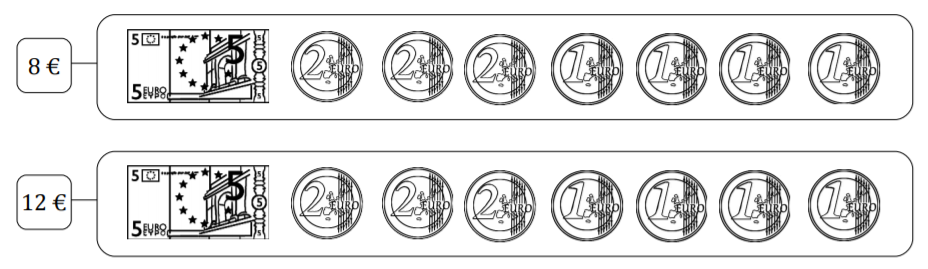 ◆ Dessine la somme demandée avec le moins de billets et de pièces possible.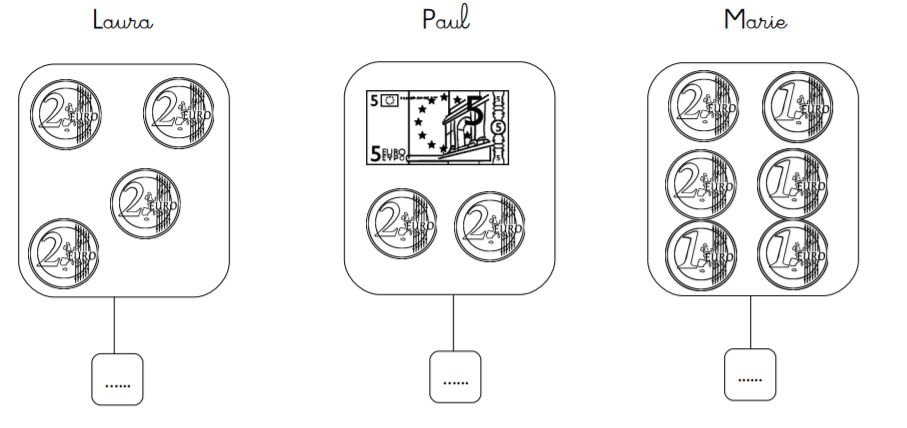 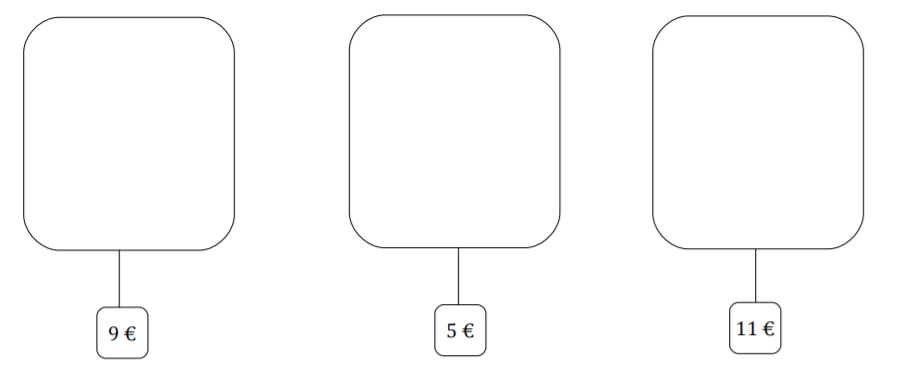 ▶ PARTIE 3: Espace et géométrie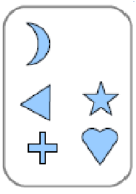 ◇ Observe et complète avecau-dessus, en-dessous, à droite, à gauche.1- Le triangle est ………………………………… de la lune. 2- Le triangle est ………………………………… de l’étoile.3- Le triangle est ………………………………… de la croix.4- Le cœur est ………………………………… de la croix.MaternelleFahima MELIZI Claire GENECHESICycle 2David HERAUD Sophie MARUT Geneviève LAGAINCycle 3Alain DARAN Lionel BOSSY Cécile CHOVETEVALUATIONS CP - FrançaisDomaineCompétencesA revoir prioritairement avec l’élèveLecture et compréhension de l’écrit> Identifier des mots de manière de plus en plus aisée> Comprendre un texte et contrôler sa compréhension> Lire à voix hauteOui                NonOui                NonOui                NonEcriture> Copier> Écrire des textes en commençant à s'approprier une démarcheOui                NonOui                NonLangage oral> Écouter pour comprendre des messages oraux ou des textes lus par un adulteOui                NonDomaine : Lecture et compréhension de l’écritCompétences:Identifier des mots de manière de plus en plus aisée.Lire à voix haute.Objectif : Montrer ce que je sais pour lire, écrire et comprendre.1- ma2- tri3- phu4- sar5- man6- pla7- moi8- len9- tin10- loin1- lac2- lune3- savane4- phare5- arbre6- biberon7- chien8- feu9- chapeau10- manteau1- dans2- par3- et4- sur5- puis6- sous7- est8- en9- aujourd’hui10- maintenantArthur rêve d’avoir une belle moto noire. Il imagine qu’il roule très vite. Pour lui faire plaisir, ses parents lui achètent un beau vélo noir et lui disent :- Avec ce vélo magique, tu vas rouler plus vite que les motos !Domaine: EcritureCompétences: Copier.Écrire des textes en commençant à s'approprier une démarche.Domaine: Langage oralCompétence: Écouter pour comprendre des messages oraux (adressés par un adulte ou par des pairs)ou des textes lus par un adulte> repérer et mémoriser des informations importantes. Les relier entre elles pour leur donner du sens ;Objectif: Comprendre des phrases lues par un adulte.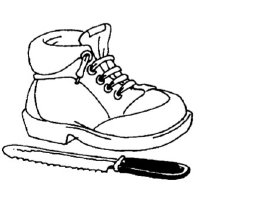 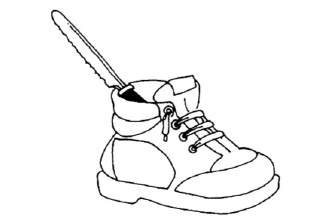 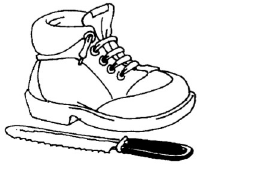 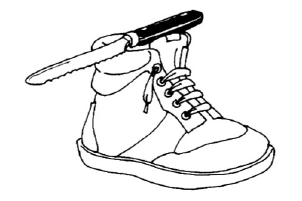 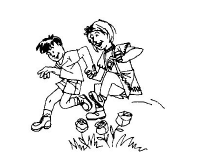 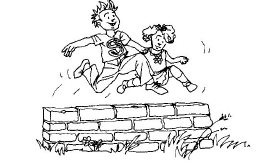 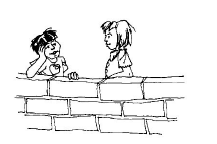 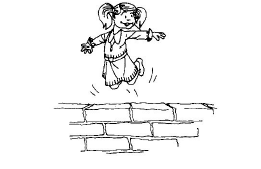 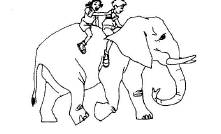 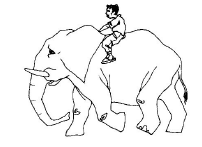 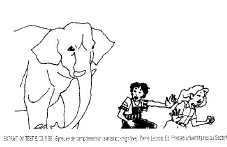 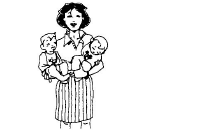 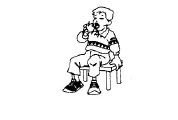 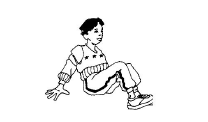 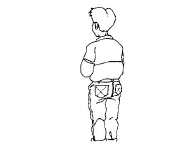 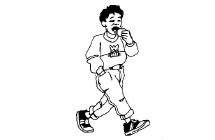 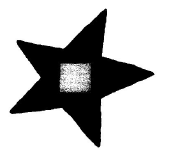 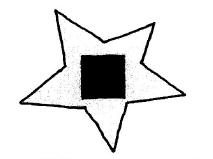 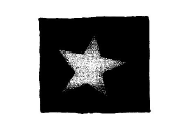 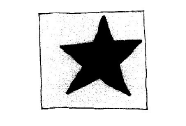 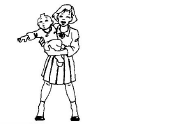 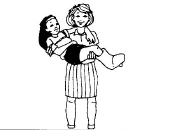 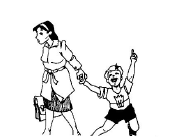 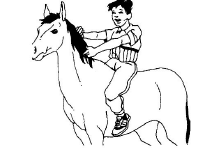 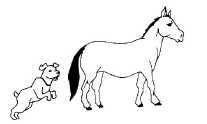 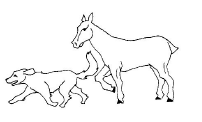 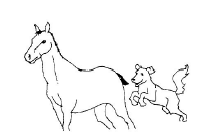 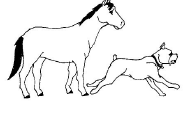 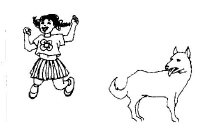 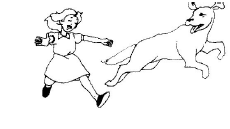 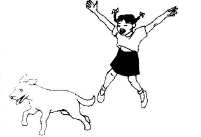 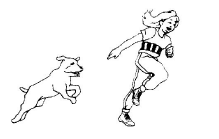 EVALUATIONS CP - MathématiquesDomaineCompétencesA revoir prioritairement avec l’élèveNombres et calcul> Calculer avec des nombres entiers> Nommer, lire, écrire, représenter des nombres entiers> Comprendre et utiliser des nombres entiers pour dénombrer, ordonner, repérer, comparer> Résoudre des problèmes en utilisant des nombres entiers et le calculOui                NonOui                NonOui                NonOui                NonGrandeurs et mesures> Résoudre des problèmes impliquant des longueurs, des masses, des contenances, des durées, des prix.Oui                NonEspace et géométrie> (Se) repérer et (se) déplacer en utilisant des repères et des représentations.Oui                NonDomaine: Nombres et calculCompétences:> Calculer avec des nombres entiers> Nommer, lire, écrire, représenter des nombres entiers> Comprendre et utiliser des nombres entiers pour dénombrer, ordonner, repérer, comparer> Résoudre des problèmes en utilisant des nombres entiers et le calcul1- 10 + 32- 10 - 43- 8 - 44- 5 + 65- 7 + 36- double 47- double 78- moitié 69- double 1010- moitié 16Activités en individuel avec l’élève■ Récite la comptine numérique après le nombre 18 (arrêter l’élève à 33).□ Lis les nombres suivants à l’oral.12 – 51 – 26 – 30 – 41 – 74 – 10 – 19 – 64 – 22 – 86 – 43 – 9 – 5515346793792712111976723 + 1 = ...49 + 1 = ...73 – 1 = ...60 – 1 = ...4 fois 10 = ...36 + 10 = ...57 – 10 = ...30 + 40 = ...27 + 30 = ...25 + 15 = ...________________________________________________________________________________________________________Domaine: Grandeurs et mesuresCompétence:> (Se) repérer et (se) déplacer en utilisant des repères et des représentations.Domaine: Espace et géométrieCompétence:> (Se) repérer et (se) déplacer en utilisant des repères et des représentations.